Рекомендуемый образецСХЕМАтяжеловесного и (или) крупногабаритного транспортного средства (автопоезда)    Вид сбоку: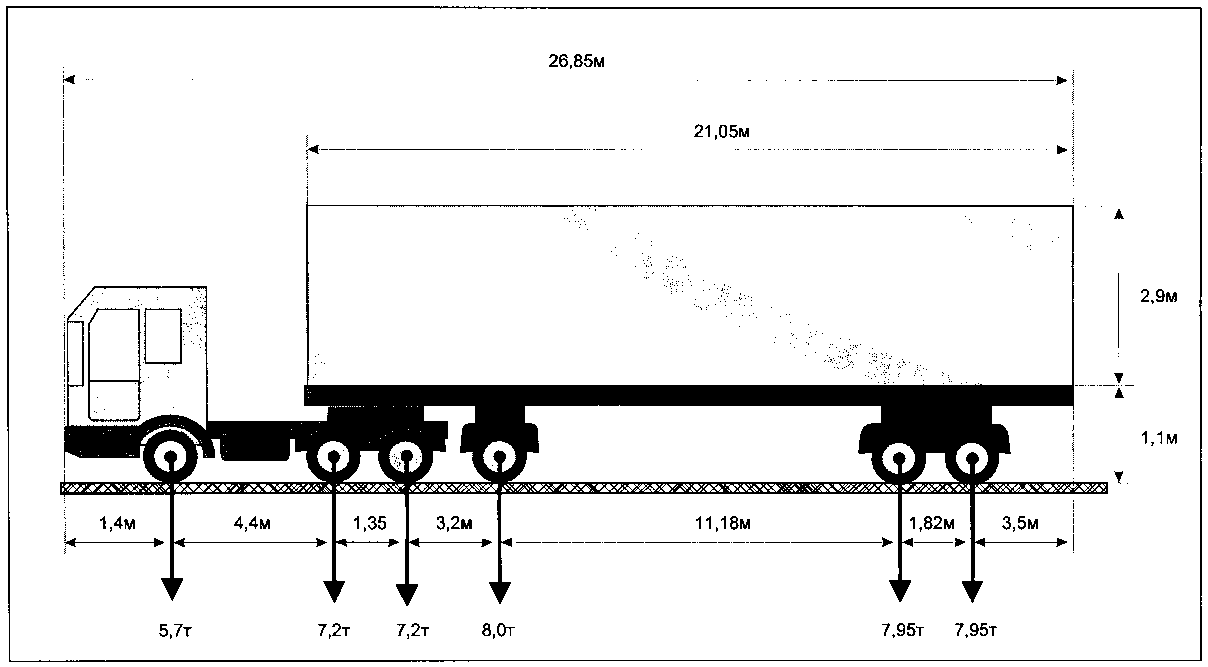  Вид сзади: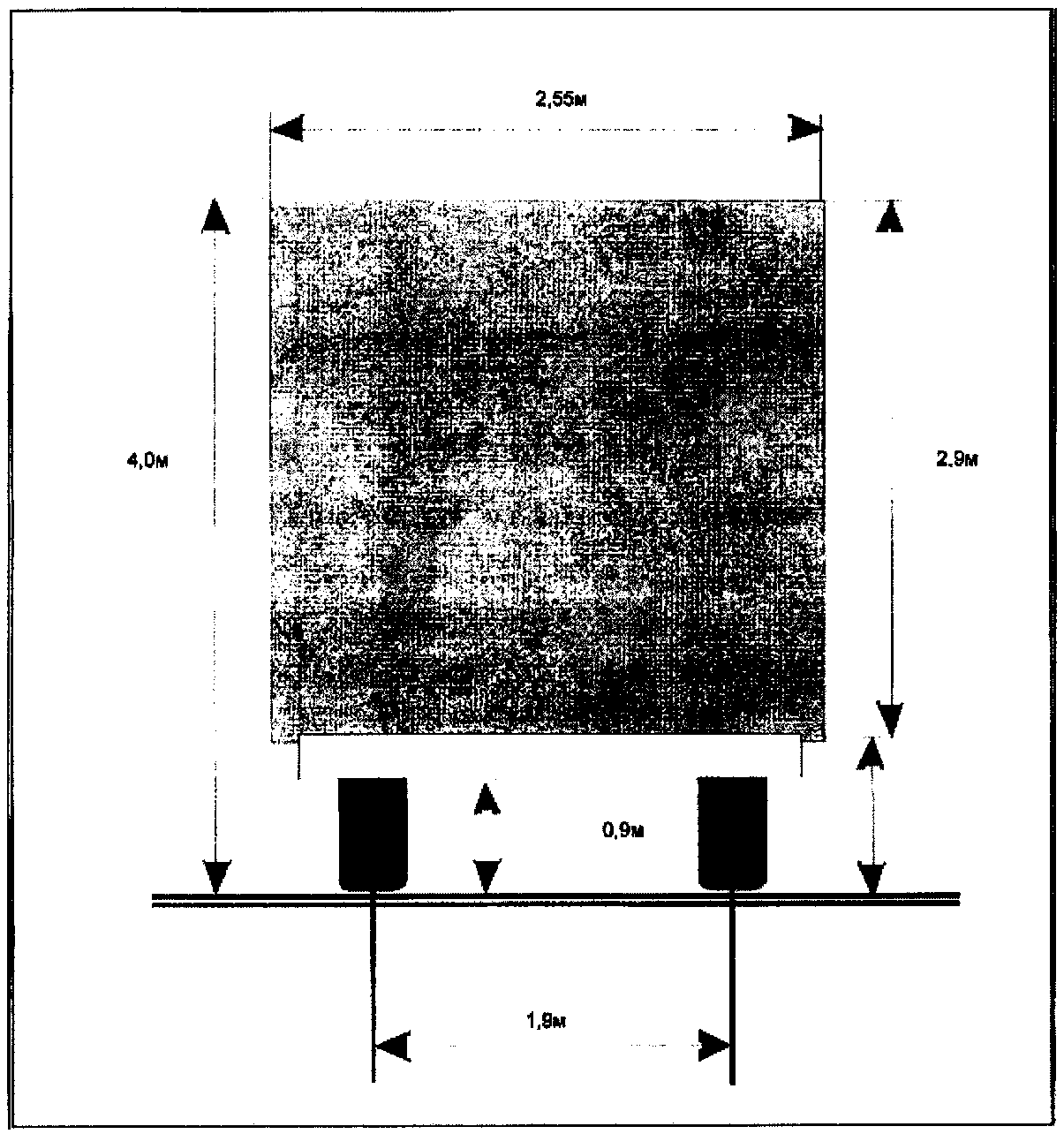 _____________________________________ ____________________________                     (должность, Ф.И.О. заявителя)                                                      (подпись заявителя)М.П. (при наличии)